VPISNICA H KATEHEZI V ŽUPNIJI POLJANE NAD ŠKOFJO LOKO
Spodaj podpisani oče/mati/skrbnik vpisujem svojega otroka k župnijski katehezi in potrjujem, da sem seznanjen s programom in pravili vedenja ter da z njimi soglašam. Ime in priimek otroka:	_______________________________________________________Razred: _________  Je (obkroži):  prvi/ drugi/tretji/ četrti ali …  otrok iz družine, ki je letos vključen v katehezo.Datum in kraj rojstva: 	_______________________________________________________Datum in župnija krsta: ______________________________________________________Naslov, poštna številka in pošta: ______________________________________________Ime in priimek starša ali skrbnika: _____________________________________________E-pošta staršev ali skrbnikov:_________________________________________________Telefon staršev ali skrbnikov: _________________________________________________Prosimo, da zapišete morebitne posebnosti vašega otroka, ki jih je treba upoštevati pri župnijski katehezi in župnijskih dejavnostih, povezanih z njo:    _____________________________________________________________________________________Brez navedenih podatkov vpis k župnijski katehezi ni možen. S podpisom dovoljujem obdelavo osebnih podatkov in fotografij za arhiv Župnije POLJANE NAD ŠKOFJO LOKO in objavo na spletnih straneh in v tiskanih medijih Katoliške cerkve v skladu s Pravilnikom o verski dejavnosti.	Seznanjen sem s prošnjo za prispevek za župnijsko katehezo  v višini_________ in ceno delovnega gradiva _________, skupni znesek v višini ________________, in potrjujem, da bom preko nakazila na TRR župnije: Poljane nad Škofjo Loko: SI56 1919 0500 2214 543, koda: CHAR; namen nakazila: dar za katehezo  (ime, priimek in razred otroka):Prispevek za katehezo  in delovno gradivo v celoti poravnal ob vpisu.Prispevek za katehezo  in delovno gradivo poravnal v dveh obrokih: 1. obrok __________________ob vpisu; 2. obrok _______________do __________________. Prosim za oprostitev plačila za katehezo zaradi:  _____________________________________________________________________________         Kraj in datum: ___________________________________________ 		Podpis očeta/matere ali skrbnika:  ________________________________________ Zagotavljamo, da bo Župnija POLJANE NAD ŠK. LOKO zgoraj navedene podatke obdelovala in hranila izključno za izvajanje župnijske kateheze in obveščanje o pastoralnih dejavnostih v župniji. S podatki bomo ravnali skladno z zakonom in jih ne bomo posredovali tretjim osebam. Podatke bomo hranili do preklica. Višino prispevka sami izračunajte iz spodnjih navodil:Za starejšega otroka, ki obiskuje verouk, je prispevek 25 evrov, za drugega 15 evrov in za tretjega otroka pri verouku iz iste družine 10 evrov (za četrtega in nadaljnje otroke ni prispevka).Uporabljali bomo naslednje učbenike in delovne zvezke:1. razred: BOŽJI OTROK SEM - delovni zvezek: 10,50 evrov2. razred: JEZUS JE MOJ PRIJATELJ - delovni zvezek: 12 evrov3. razred KRISTJANI PRAZNUJEMO SKUPAJ - delovni zvezek: 10 evrov4. razred: BOŽJE DARILO ZATE – delovni zvezek: 15 evrov.5. razred: ZNAMENJA NA POTI K BOGU – učbenik: 9,50 evrov in delovni zvezek: 7,50 evrov6. razred: SKUPAJ V NOVI SVET – učbenik: 9,50 evrov in delovni zvezek: 7,50 evrov7. razred: KDO JE TA? – učbenik: 9,50 evrov in delovni zvezek: 7,50 evrov8. razred: RADI ŽIVIMO - delovni zvezek za dvoletno pripravo na birmo (še za 9. razred): 15 evrov9. razred: ZA TVOJO DUHOVNO RAST – delovni zvezek za birmanske skupine: 13,50 evrovVsem priporočamo, za prve 4 razrede pa je obvezen, liturgični zvezek (3,70 evrov), ker ga lahko tudi starši doma (ali cela družina) uporabljate za pogovor (npr. preko QR kode lahko prisluhnite razlagi nedeljske božje besede). Dovolj je en liturgičen zvezek na družino.Za plačilo preko spletne banke lahko uporabite tudi QR kodo: 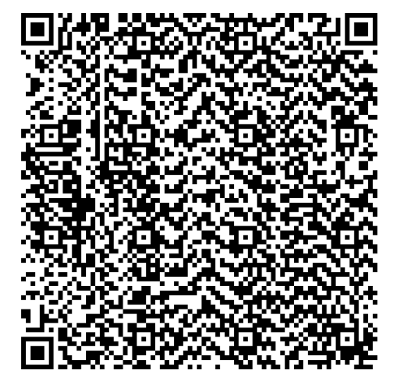 